О присвоении адреса объекту капитального строительстваВ соответствии с Федеральным законом от 06.10.2003 г. № 131-ФЗ "Об общих принципах организации местного самоуправления в Российской Федерации" администрация Сутчевского сельского поселения постановляет: Присвоить объекту капитального строительства (жилого дома), расположенного  на земельном участке с кадастровым номером 21:16:050501:68 следующий почтовый адрес: Чувашская Республика – Чувашия, Мариинско-Посадский муниципальный район, сельское поселение Сутчевское, д. Большое Маклашкино, ул. Солнечная, д. 2.Глава Сутчевского сельского поселения                                          С.Ю. ЕмельяноваЧĂВАШ РЕСПУБЛИКИСĔнтĔрвĂрри РАЙОНĚКУКАШНИ ЯЛ ПОСЕЛЕНИЙĚНАДМИНИСТРАЦИЙĚЙЫШĂНУ2022.10.04  47 №Кукашни ялě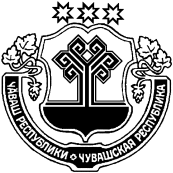 ЧУВАШСКАЯ РЕСПУБЛИКА
МАРИИНСКО-ПОСАДСКИЙ РАЙОНАДМИНИСТРАЦИЯСУТЧЕВСКОГО СЕЛЬСКОГОПОСЕЛЕНИЯПОСТАНОВЛЕНИЕ04.10.2022 № 47деревня Сутчево